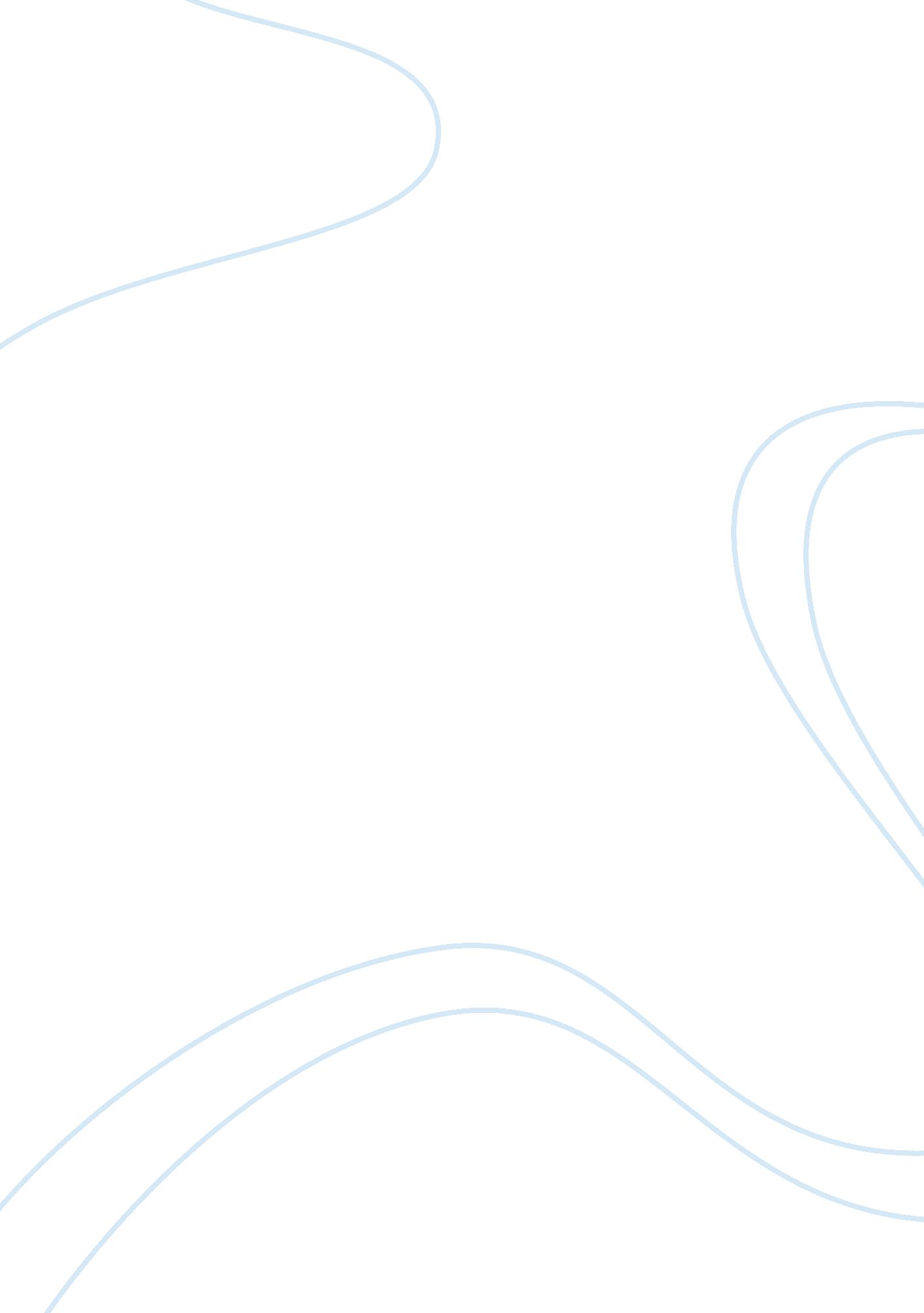 Case study on moral scienceBusiness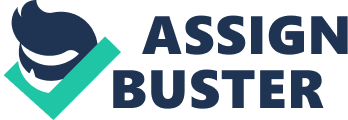 Moral Science Case Study: Moral scienceis a complex ethical and philosophical study which is based on the research of the various aspects of the human life, scientific achievements, etc from the point of view of morality. Naturally, the human life is impossible without the participation of ethics and morality in the human actions, worldview, lifestyle and so on. Everything what is done by the human being should be observed from the point of view of morality – that is whether the action is not a harmful one, whether other people, animals and the environment in the whole does not suffer because of the harmful anthropogenic activity. The interest in moral science appeared in the three latest decades, as the human life has becoming more and more valuable and respected all over the world. Philosophers started to pay attention to the importance of morality and ethics in science, culture, politics, economics and other spheres in order to find the explanation to the existing problems and the secrets of the existence of life. Today, moral science is closely connected with such sciences as medicine, psychology, food industry, etc. Physicists have to protect the confidentiality of the patient hiding the history of his disease from the access of the third people, treat only in the most useful way without the idea of selling expensive and unnecessary remedies to the patient. The food producing industry is supposed to make only healthy products which would not cause harm to the human life, as there are many cases when the unfair and greedy businessmen try to make money selling poor-quality products hiding the information about the harm they can cause. Moral science is the complex of sciences and the ethical and philosophical approach towards the understanding of good and bad in the human mind and activity. Relying on the quality literature about moral science the student is able to complete a well-designed case study which would dwell on the definite problem on moral science suggested by the professor. The young person can try to find out about the cause of the problem and evaluate the effect. After that it is important to solve the issue in the appropriate way pointing out the steps and methods of the solution. The student who is not ready to complete the assignment because of the shortage of skills or knowledge is able to borrow a few ideas from a free example case study on moral science found in the Internet. The advice of this kind will be quite useful because every free sample case study on moral science is prepared by the experienced and well-educated writer who can teach to format the text well and research the matter in the valid manner. 